1º Semana ( 15 de febrero de 2016)				Signo: Durante esta semana realizaremos una manualidad a la que podremos tener cerca e incluso besar.La manualidad consiste en fabricar una cruz con diferentes materiales. Necesitaremos para cada alumno:2 depresores Fieltro de diferentes coloresBotones par decorarPlastilina Realización:1º Pegaremos los depresores de forma que el más gordo quede en vertical y el más fino en horizontal.2º Haremos una bolita con plastilina y clavaremos la cruz pegada.3º Pegaremos una tira de fieltro morada como se ve en la imagen.4º Decoraremos con flores de fieltro, botones…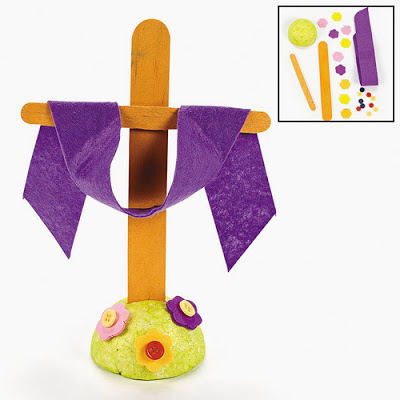 2º Semana	(22 de febrero de 2016)			Signo: Encender el inciensoEsta semana tenemos que oler a Dios. Para ello encenderemos en el aula una barita de incienso, realizaremos un pequeño coloquio donde los alumnos relacionen ese olor con Dios.3º Semana	( 29 de febrero de 2016)			Signo: Hoy vamos a saborear la paciencia de Dios. Para esta semana repartiremos entre los alumnos un dulce.4 º Semana ( 7 de marzo de 2016)			Signo: Ahora os entregaran un corazón donde escribiréis vuestro nombre, ya que como el profeta Oseas dice Dios lleva nuestro nombre en su corazón.‍5 º Semana	(14 de marzo de 2016)		Signo: Ahora vamos a comprometernos con Dios, para ello escribiremos nuestro compromiso y lo guardaremos junto con el corazón de la semana pasada.